REQUERIMENTO Nº 108/2015Requer informações refere ao cumprimento da Lei nº 3606/14 deste município. Senhor Presidente,Senhores VereadoresCONSIDERANDO que este vereador tem recebido diversas reclamações referentes ao descumprimento da Lei nº 3606/13 deste município;CONSIDERANDO que o vereador, autor desta Lei, esteve em diversas ruas onde pôde constatar que ainda tem fios, cabos e objetos caídos e jogados nas vias públicas; CONSIDERANDO que até mesmo em áreas verdes, fios permanecem caídos por um longo período e sem a manutenção das empresas responsáveis; REQUEIRO que, nos termos do Art. 10, Inciso X, da Lei Orgânica do município de Santa Bárbara d’Oeste, combinado com o Art. 63, Inciso IX, do mesmo diploma legal, seja oficiado Excelentíssimo Senhor Prefeito Municipal para que encaminhe a esta Casa de Leis as seguintes informações: 1) A Administração Municipal já atuou alguma prestadora de serviço por descumprirem a Lei Municipal nº 3606/14?2) Se afirmativo a resposta de número 1, quais foram as empresas e quais foram os procedimentos realizados?3) Quais os órgãos competentes designados pela Administração Municipal para fiscalizar esta infração no município?4) Qual o telefone de contato que os munícipes possam comunicar a necessidade de reparos na rede?5) Se negativo a resposta da pergunta 1, quais os reais motivos que impedem a execução desta Lei?Justificativa:Diversos munícipes procuraram por este vereador em busca de informações a respeito da fiscalização da Lei nº 3606/2014 neste município. Foi constatado in loco por este vereador que diversas ruas da cidade estão com fios, cabos e objetos caídos e jogados nas vias públicas e também em áreas verdes, sem a manutenção devida, desrespeitando a Lei.Plenário “Dr. Tancredo Neves”, em 27 de janeiro de 2015.DUCIMAR DE JESUS CARDOSO“Kadu Garçom”- Vereador -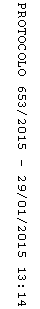 